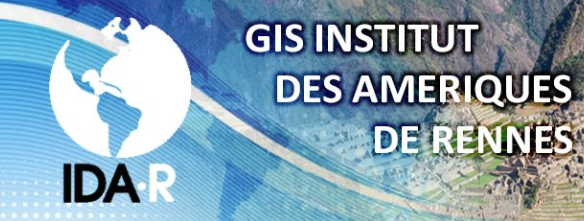 Formulaire de soumission de projet - Session Printemps 2018Titre du projet : Description du projet scientifique (1 page maximum)Description du partenariat (s’il y a lieu)Autres éléments d’appréciation (nature de l’événement, retentissement, éditeur…)Motifs de l’implication de l’IDA-Rennes (lien avec les études américanistes, implication de chercheurs ou d’équipes américaines…)Autres (bibliographie des porteurs et des principaux partenaires, état de l’art sur la question…)Tableau de financement :Nota : La politique de l’IDA-Rennes est de privilégier les projets « structurants » et collectifs, offrant une réelle visibilité à ses activités. Aussi, les demandes de financement relatives à des missions aux fins de simple participation à un congrès ou colloque dont l’initiative ou la responsabilité reviennent à une entité autre que celle d’un membre du GIS ne pourront-elles être prises en considération. En outre, la priorité est accordée aux événements se déroulant localement (ou sur un périmètre régional), ou dont un volet est susceptible de mettre en exergue la dimension « rennaise » de l’IDA. Le dossier est à envoyer sous format PDF au vice-président recherche de l’IDA-Rennes :jean-pierre.montier@univ-rennes2.frLe dossier est à envoyer au plus tard le lundi 26 mars 2018.Modalités (enquêtes, entretiens, publication, séminaire, colloque …) : Mots clés (3 maximum) :  Noms de l’équipe et de l’établissement partenaires du GIS IDA-RennesRésumé : (15 lignes maximum)Responsable scientifique :Nom et prénom : 	Fonction : Discipline et section : 	Téléphone : 	Email : 	Chercheurs et/ou équipes participant au projet : noms, fonctions, discipline et section, institutions de rattachement et adressePérimètre National : 	Périmètre International :	Coût prévisionnel :Coût prévisionnel :Coût prévisionnel :Coût prévisionnel :Coût prévisionnel :PostesDépensesRecettesCalendrierSoutiens acquisTotal